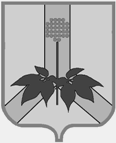 АДМИНИСТРАЦИЯ ДАЛЬНЕРЕЧЕНСКОГО МУНИЦИПАЛЬНОГО РАЙОНАПРОЕКТ ПОСТАНОВЛЕНИЯг.  ДальнереченскОб установлении предельной розничной цены на твердое топливо(дрова) на территории Дальнереченского муниципального районаВ соответствии с Федеральным законом от 06 октября 2003 года № 131-ФЗ «Об общих принципах организации местного самоуправления в Российской Федерации», п. 3.5. «Порядка предоставления субсидий из бюджета Дальнереченского муниципального района в целях возмещения недополученных доходов юридическим лицам, индивидуальным предпринимателям, осуществляющим обеспечение населения Дальнереченского муниципального района твердым топливом (дровами)» утвержденного постановлением администрации Дальнереченского муниципального района от 23 января 2023 года № 34-па,  руководствуясь Уставом Дальнереченского муниципального района, администрация Дальнереченского муниципального районаПОСТАНОВЛЯЕТ: 1. Установить с 01 января 2024 года предельную розничную цену на твердое топливо (дрова), реализуемое гражданам, проживающим в жилых домах с печным отоплением на территории Дальнереченского муниципального района Приморского края в целях расчета размера возмещения недополученных доходов юридическим лицам, индивидуальным предпринимателям, осуществляющим обеспечение населения Дальнереченского муниципального района твердым топливом (дровами) в размере 3 546,91 рублей (три тысячи пятьсот сорок шесть рублей 91 копейка), в соответствии с расчетом (Приложение 1).2. Контроль за исполнением настоящего постановления возложить на заместителя главы администрации Дальнереченского муниципального районаА.Г. Попова. 3. Настоящее постановление вступает в силу с  01 января 2024 года и подлежит обнародованию в установленном порядке.Глава Дальнереченского муниципального района                                                                                В.С. ДерновПриложение 1 РАСЧЕТпредельной  розничной цены на твердое топливо (дрова)на территории  Дальнереченского муниципального районаПредельная розничная цена на топливо твердое (дрова), реализуемое гражданам, проживающим в домах с печным отоплением создана для   расчета размера возмещения недополученных доходов юридическим лицам, индивидуальным предпринимателям, осуществляющим обеспечение населения Дальнереченского муниципального района твердым топливом (дровами).Среднее значение предельной розничной цены на твердое топливо (дрова)  на территории Дальнереченского муниципального района определяется методом сопоставления рыночных цен  коммерческих предложений от 3-х поставщиков  (анализ рынка): 3 691,00 руб. + 3 449,74 руб. + 3 500,00 руб. / 3 поставщика =3 546,91 руб.Предложения поставщиков:В результате проведенного расчета, рыночная стоимость твердого топлива (дрова) на территории Дальнереченского района составила 3 546,91 рублей        (Три тысячи пятьсот сорок шесть рублей 91 копейка) за 1 м³.№ п\пПоставщикВид твердого топливаЕдиницы измеренияЦена за ед. руб.Базовый период1ИП ГКФХ Зуб А.В.Дрова (дрова всех пород)1 м³3 691,0008.12.20232ИП Таран Д.А. Дрова (дрова всех пород)1 м³3 449,7407.12.20233ИП Жежеря С.Б. Дрова (дрова всех пород)1 м³3 500,0011.12.2023